Proposal TemplateWeNet Open CallPlease use this template to prepare your proposal. It has been organised to ensure that the important aspects of your planned work are clearly measurable with respect to the evaluation criteria. Sections 2 to 4 each correspond to an evaluation criterion (see the Guidelines for Applicants document for details).The structure of this template must be followed when preparing your proposal. Applicants using other kinds of template/ document structure will be automatically considered ineligible.Only proposals that successfully address all the required aspects will have a chance of being funded.The page limit for full proposals is 11 pages (Including cover page). Please also respect the limits indicated in each section. The minimum font size allowed is 11 points. The page size is A4, and all margins (top, bottom, left, right) should be at least 20 mm. If you attempt to upload a proposal longer than the specified limit, excess pages will not be taken into consideration by the experts. The mandatory text style is Arial. Please delete this page when submitting the proposal.Delete the guidance text in blue in each section.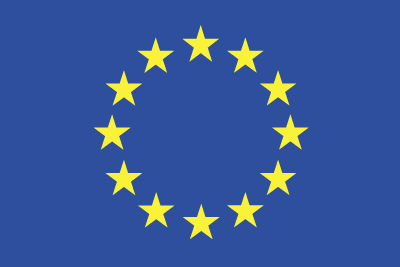 Grant Agreement No.: 823783
Call: H2020-FETPROACT-2018-2020 

Topic: H2020-FETPROACT-2018-01
Type of action: RIA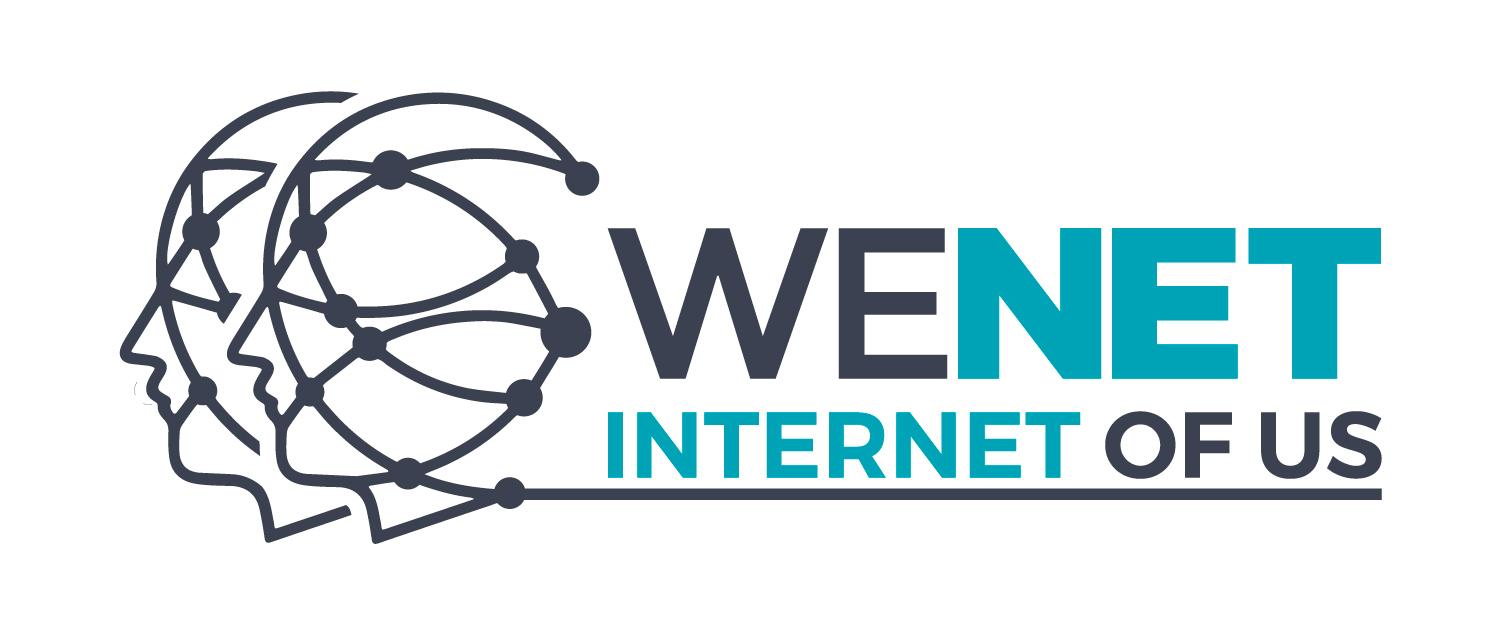 WENET OPEN CALLAcronym of your proposalFull title of your proposalDate of submissionName of applicantInstitutionContact emailOverview of the proposal (maximum 1 page)Indicate by ticking the corresponding box which track you are applying for.Table 1 : PROJECT TRACKSInclude a project summary that can be published if the project is funded.Methodology and Approach (maximum 3 pages)Describe the overall project idea, the objectives and the methodology within the scope of the selected track in a credible and clear way. Include a description of how the proposal contributes to the overall mission and goals of the WeNet project.Include also:Track A:App/use case description;Innovation of the project and experiment description;The way the project intends to use the WeNet Platform functionality and APIs (include diagrams if appropriate);Description of the target community of users and of the approach designed to involve them in the pilot;Description of the experimental data that will be collected and their potential usage.Track B:Innovation of the project and experiment description;Description of the target community of users and of the approach designed to involve them in the pilot.Track C:Innovation of the proposal and experiment description;The way the project intends to use the WeNet Platform;Complementarity with the existing WeNet pilots/activities(maximum 1 page)Elaborate on the added value that your project will provide with respect to the existing WeNet pilots/activities (check the guide for applicants for more details). Keep in mind that we are looking for projects that do not replicate what it’s already done within the Consortium, but for projects that complement them (be it in terms of different use cases, target communities, diversity dimensions explored etc.). Ethics and data protection (maximum 2 pages)Summarise how the applicant intends to adopt an ethical perspective throughout the project's activities.Describe the methodology that will be applied with reference to the data protection (type of personal data processed, purpose, risk level, security measures etc.). Please consider that the WeNet platform and the existing WeNet Apps will be provided to the selected Applicant by the relevant member of the WeNet Consortium that will act as data processor. Moreover, with reference to tracks A) and B), spell out how the data collected will be anonymized in accordance with the GDPR principles and the latest guidelines and best practices.Excellence of the team (maximum 1 page)Summarise the core project team in the table below. Notice that the people included in the proposal must be later involved in the execution.Take into account that if the core team suffers any modification after the submission of the proposal, it should be notified and duly justified to the Organiser via email for approval.Specify if there are new hires that will be involved (include their expected profile and expected role).Table 2 : CORE PROJECT TEAMPlease provide a short summary of the relevant experience of each team member. Include previous project references relevant to the proposal, products, publications, participation in conferences, collaborations, community projects, etc.Please provide a concise explanation of the overall team structure, indicating roles and responsibilities, and why this covers all the necessary expertise to successfully carry out the experiment.Project activities and milestones (maximum 1 page)Please describe the main activities and steps to achieve the expected results and the timing for completion during the programme.Table 3 : MILESTONES Value for money (maximum 1 page)Please indicate the number of person-months (full-time equivalent) of people involved in the project in the table below for the whole duration of the project. Please indicate the name of the person; in case this cannot be done (as, e.g., you will need to hire new personnel), please indicate the profile (e.g., data scientist, software engineer etc.):Table 4 : PERSON-MONTHS Please indicate the total amount of the personnel costs and, if applicable, indicate the amount of other direct costs providing a small description (e.g. cloud services, travel costs, etc.).Table 5 : TOTAL COSTSPlease indicate your costs in compliance with H2020 guidelines. (https://ec.europa.eu/research/participants/data/ref/h2020/grants_manual/amga/h2020-amga_en.pdf). Watch out in particular depreciation costs of equipment, infrastructure or other assets.TrackTrack addressed in the proposalA)B)C)Name of the applicant:Name of the applicant:Name of the applicant:Name of the person / ProfileRole in the projectLinkedin profileMilestone n°Milestone descriptionDeadlineName of the person / ProfilePerson-monthsAmount (€)TOTALItem descriptionTotal Amount (€)Personnel cost…...Total budget